Kalachakra Buddha Association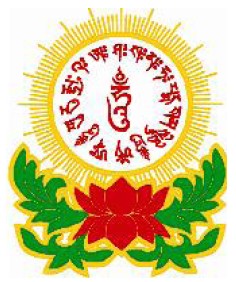 (Chùa Tam Luân Lôi Tạng Tự)3004 W. Audie  Murphy  Pkwy., Farmersville, TX 75442 Tel: 972-782-7587            Fax: 972-782-7656Website: www.kba-tx.org        Email：info@kba-tx.orgTết Nguyên 2022 này chùa chúng ta có tổ chức nhiều sự kiện để phục vụ tín chúng.1/31 (Thứ Hai): 7:00PM – Cung thỉnh thượng Sư Thích Liên Trấn & Thượng Sư Thích Liên Ương thực hiện lễ Thủy      Cúng Dao Trì Kim Mẫu cho lễ Tết Nguyên Đán để cùng đại chúng cầu nguyện, thỉnh  chuông, thắp nén hương đầu năm. 12 giờ khuya: Thượng Sư Thích Liên Trấn, Thượng Sư Thích Liên Ương và các lạt ma sẽ cầu nguyện cho tất cả được một năm mới thịnh vượng, nhiều sức khỏe, gia đình hạnh phúc, may mắng, thế giới hòa bình & giảm thiên tai. Xin kính mời tất cả Phật tử và gia đình đến tham gia cùng chúng tôi. Kalachakra Associate (Tam Lôi Tạng Tự) sẽ thực hiện lễ thủy cúng Hoàng Tài Thần & Hồng Tài Thần  & Dao Trì Kim Mẫu để cầu xin mang đến sức khỏe tốt, phát tài & giảm thiên tai cho tất cả 3 ngày liên tiếp. Chúng tôi kính mời tất cả cùng đăng ký cho các buổi lễ nói trên. Lịch trình sự kiện Tết âm lịch 2022  Continues on Back！Đơn đăng ký cúng Hoàng Tài Thần, Hồng Tài Thần va Dao Trì Kim Mẫu Hổ Đầu vàng bên Ngọc Hồ trong dịp năm mới tại Chùa Tam Luân Lôi Tạng Tự của Chân Phật Mật Tông.Kalachakra Buddha Association Registration Form for Yellow Jambhala, Red Jambhala and Golden Mother Vyaghravaktra Vajra Ceremony法會報名金額 (cúng dường đăng ký cho buổi lễ)  (Ceremony  )   $________________供品贊助 (花、香、燈、茶、果、糕餅等) (Altar Offerings/Cung cấp tài trợ “hoa, hương, đèn, trà, trái cây, bánh ngọt, v.v.”):      $________________供齋 (Meal Offering/Cúng cơm)                              $________________蓮花 (Lotus Papers/Hoa Sen Giấy) (每朵Lotus $3.00 each)    $________________金紙 (Mantra Papers/Giấy Thần Chú) (每份Bundles$7.00 each) $________________報名總金額 (Tổng số tiền)  (Total  Amounts)                 $________________支票抬頭請寫 (ký check cho): Kalachakra Buddha Association OR   K.B.A.報名表格不夠，請自行影印。謝謝您的合作！Nếu đơn đăng ký này không đủ, xin vui lòng tự copy thêm. cảm ơn sự hợp tác & hoang hỷ của bạn!If need to please feel free to make more copies. Thank you!Remember to chant “Om Guru Lian Sheng Siddhi Hum” regularlyDateDayTimeEvent1/01Thứ BảyMời đăng ký cho đèn Thái Tuế, đèn Minh Đăng và đèn Dược Sư Lưu Ly qung Vương Phật.1/22Thứ Bảy2:00PMĐưa Tiển Tài Thần / đèn Quang Minh dọn dẹp đón xuân mới1/23Chủ Nhật10:00AMDọn dẹp và trang trí cho Tết. Bố trí đèn Thái Tuế, đèn Minh Quang & đèn Dược Sư Lưu Ly Quang Vương Phật1/28Thứ Sáu7:00PMThủy Lễ Đại Bạch Liên Hoa Đồng Tử1/29Thứ Bảy2:00PMThủy lễ Hoàng Tài Thần1/30Chủ Nhật2:00PMThủy lễ Hồng Tài Thần1/31 (Đêm Giao Thừa)Thứ Hai7:00PMThủy lễ Dao Trì Kim Mẫu1/31 (Đêm Giao Thừa)Thứ Hai9:00PMThỉnh chuông, thắp hương đầu tiên cho năm mới lúc 11:00 tối. Cúng thiên công.2/01 - New Year Day Tuesday11:00AM – NoonĐại Lễ Cúng Thực Cho các Phật2/01 - New Year Day Tuesday3:00PMLễ cúng Thổ Địa Công姓     名Tên年齡Tuổi住   址Địa Chỉ祈   願Lời Cầu供養金Cúng Dường (bao nhiêu / tùy hỷ)